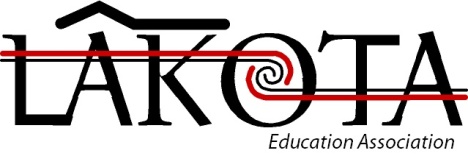 www.lakotaea.comThe Lakota Education Association has budgeted a limited amount for individual school sponsorship events.  In order to receive funds, you must complete the information below.  The LEA Executive Committee will review the applications monthly and funding will be granted based on availability of funds, type of event and its impact on staff and students.	Submit  Form to:   Aisha Moore, Aisha.moore@lakotaonline or pony to her attention at CO.Building:  _________________________________		Date:  ________________________Contact Person: _____________________________________  Phone: ____________________Date of Event:  _____________________   Location of Event:  ___________________________Requested Amount:  $___________Explain how this will impact staff and/or students:Part of the rationale of school sponsorships is to show the community and students how the LEA supports local initiatives.  How will the LEA sponsorship be recognized on this event?  (i.e. name of shirt, program, etc).